Государственная итоговая аттестация выпускников школыОсновной государственный экзамен / Единый государственный экзаменКакие экзамены будут на государственной итоговой аттестации? 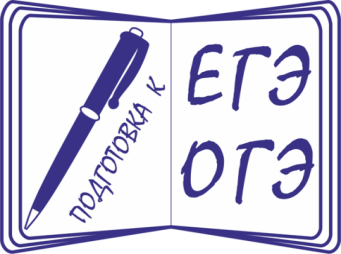 Ответ:Обязательным условием допуска к государственной итоговой аттестации является успешное прохождение:итогового собеседования по русскому языку – 9 класс;итогового сочинения (изложения) – 11 класс.Как определить, какие предметы надо выбрать для экзамена? 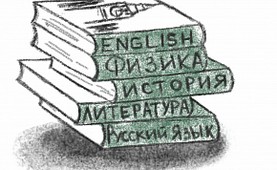 Ответ:В зависимости от профессионального направления, по которому планируется продолжить образование после школы*подробную информацию о правилах приема, перечне вступительных испытаний, а также направлениях подготовки специалистов необходимо уточнять на официальных сайтах профессиональных учреждений после 01 октября (для вузов), после 01 марта (для ссузов)В какие сроки надо определиться с выбором предметов для прохождения государственной итоговой аттестации?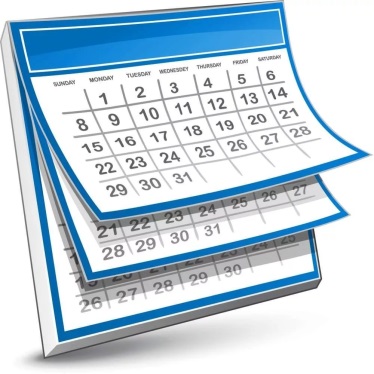 Ответ:Где подать заявление?Ответ:Кто может подать заявление на участие 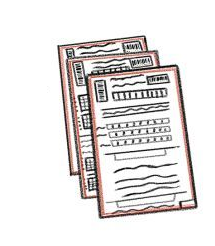 в государственной итоговой аттестации?Ответ:выпускник лично;родители (законные представители);иные лица на основе доверенности (этим правом могут воспользоваться военнослужащие, иностранные граждане, спортсмены, выезжающие на международные сборы и другие категории участников)Есть ли ресурсы, помимо школьных, для подготовки к государственной итоговой аттестации?Ответ:Открытый банк заданий ФИПИ http://www.fipi.ru/content/otkrytyy-bank-zadaniy-egeЭлектронная база оценочных процедур Центра оценки качества образования ТОГИРРОhttp://togirro.ru/informacionno_a/informacionnye_11/bazy_dannyx__za/regionalnaya_oc_razdel/razd_2018.html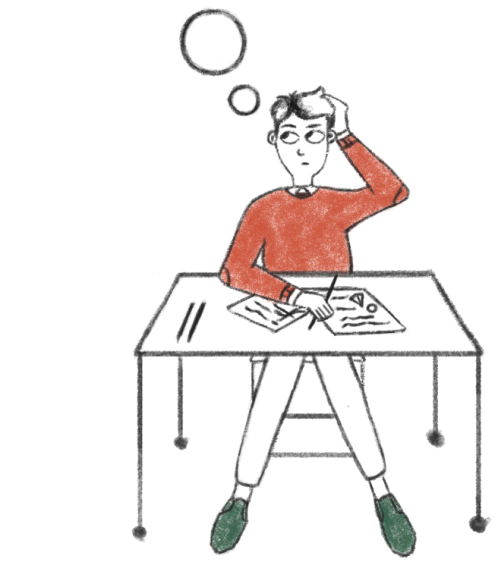 Онлайн-ЕГЭhttps://online-ege.ru/Яндекс ЕГЭ/ОГЭhttps://ege.yandex.ru/egeРешу ЕГЭhttps://ege.sdamgia.ru/Незнайкаhttps://neznaika.pro/ЖЕЛАЕМ УСПЕХОВ!!!!9 класс11 классОсновной государственный экзаменЕдиный государственный экзамен4 обязательных предмета (русский язык, математика, два предмета по выбору)2 обязательных предмета (русский язык, математика), предметы по выбору от 1 до 12 предметовПредметПрофессиональное направление*Русский языквсе профессиональные направленияМатематика (профильный уровень), физика, информатика и ИКТфизико-математическое Химия, биология, географияестественнонаучное Иностранные языки, литературафилологическое История, обществознаниесоциально-гуманитарное9 класс11 классс 01 ноября 2018 года (в школе)с 01 ноября 2018 года (в школе)до 01 марта 2019 года до 01 февраля 2019 годавнести сведения в региональную информационную базувнести сведения в региональную информационную базу9 класс11 классВыпускники текущего учебного года подают заявление в своей школеВыпускники текущего учебного года подают заявление в своей школеВыпускники прошлых лет в муниципальном органе управления образованиемВыпускники прошлых лет в муниципальном органе управления образованием